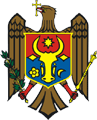 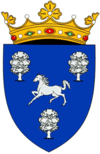 REPUBLICA MOLDOVAPREŞEDINTELE RAIONULUI NISPORENIDispoziţie nr. 51din  20 mai  2022			                                         or. Nisporeni	                     „Cu privire la convocarea şedinţei ordinare a Consiliului raional Nisporeni”În conformitate cu alin. (2) şi (3), art. 45, al. (1), art. 54 din Legea privind administraţia publică locală nr. 436–XVI din 28 decembrie 2006 și a Regulamentului privind constituirea și funcționarea Consiliului raional și programul de activitate a Consiliului raional, Dispun:Se convoacă şedinţa ordinară a Consiliului raional Nisporeni, la data de 02 iunie  2022, ora 1000, în incinta Consiliului raional Nisporeni, sala mare de ședințe, cu următoarea ordine de zi:“Cu privire la modificarea Deciziei  nr. 8/31 din 23 decembrie 2021 “Cu privire la aprobarea bugetului raional Nisporeni în lectura a doua pentru anul 2022, cu modificările ulterioare” Informează: Vera Lazăr, șef Direcție finanțe;„Cu privire la activitatea IMSP Spitalul Raional Nisporeni pentru perioada anului 2021”. Informează: Nadejda Ulinici , director IMSP Spitalul Raional Nisporeni; “Cu privire la activitatea  Incubatorului de Afaceri Nisporeni pentru perioada anului 2021”.  Informează: Vitalie Lazăr, administrator Incubatorul de Afaceri;„Cu privire la aprobarea Rapoartelor financiare ale instituțiilor medico sanitare publice și ÎM Centrul stomatologic raional Nisporeni, ale căror fondator este Consiliul raional Nisporeni, pentru anul 2021”. Informează: Nadejda Ulinici, director IMSP Spitalul raional Nisporeni, Vera Tăbăcaru, diretor IMSP Centrul de Sănătate Nisporeni, Ion Andronache director IM CSR Nisporeni;Cu privire la audierea Pretenției cu privire la rezultatele evaluării tematice inopinate efectuate la IMSP Spitalul Raional Nisporeni nr. 01-18/1234 din 26.05.2021. Informează: Nadejda Ulinici, director IMSP Spitalul raional Nisporeni;„Cu privire la modificarea componenței Consiliului de Administrare al IMSP Spitalul Raional Nisporeni”. Nadejda Ulinici, director IMSP Spitalul raional Nisporeni; Cu privire la determinarea activelor neutilizate ale Consiliului raional Nisporeni.  Informează: Nina Guțanu, șef secție economie.Cu privire la implementarea “Strategiei de dezvoltare socio-economică a raionului Nisporeni pentru anii 2021-2027, pentru anul 2021” Informează: Nina Guțanu, șef secție economie.„Cu privire la  examinarea raportului de audit asupra rapoartelor financiare ale unității administrativ-teritoriale  raionul Nisporeni încheiate la 31 decembrie 2020. Informează: Tatiana Cioară, specialist principal, Serviciului financiar – contabil;“Cu privire la aprobarea Dispozițiilor Președintelui raionului de alocare a mijloacelor financiare din Fondul de rezervă al Consiliului raional”. Informează: Cioară Tatiana, specialist principal în Serviciul financiar contabil.„Cu privire la instituirea Comisiei raionale de evaluare și validare a indicatorilor de performanță a activității instituțiilor medico-sanitare public din raion pentru anul 2021”. Informează: Ecaterina Amarfii, șef  Secția Admistratia Administrație Publică. Cu privire la aprobarea listei beneficiarilor de locuințe socială. Informează: Ecaterina Amarfii, șef  Secția Admistratia Administrație Publică. „Cu privire la modificarea componenței Consiliului de Administrare al I.M. Centrului Stomatologic Raional Nisporeni”. Informează: Ion Andronache, director IM CSR Nisporeni;„Cu privire la redenumirea IP Gimnaziul Ciutești în IP Gimnaziul “Tudor Țarnă” din satul Ciutești, r. Nisporeni”. Informează: Nina Sterpu, șef direcția învățămînt tineret și sport;Cu privire la organizarea odihnei copiilor și adolescenților în sezonul estival 2022. Infomează: Nina Sterpu, șef direcția învățămînt tineret și sport; Cu privire la inițierea lucrărilor de delimitare a terenurilor  proprietate publică a Consiliului raional Nisoreni. Informează Victoria Canuda, specialist principal.Cu privire  la formarea bunurilor imobile prin separare și schimbarea modului de folosință. Informează Victoria Canuda, specialist principal.Cu privire la formarea bunurilor imobile prin separare, schimbarea categoriei de destinație și a modului de folosință. Informează Victoria Canuda, specialist principal.Cu privire la aprobarea Acordului de Parteneriat între Clusterul Regional Ținutul de Vest și Consiliul raional Nisporeni. Informează: Nina Guțanu, șef secție economie.Cu privire la aprobarea Acordului de colaborare dintre Consiliul raional Nisporeni și A.O. Societatea Invalizilor din R. Moldova. Infomează:  Xenia Axente, șef Direcția asistență socială și protecție a familiei“Cu privire la alocarea surselor financiare.” Informează: Vera Lazăr, șef Direcție finanțe;„Cu privire la alocarea mijloacelor financiare  din componenta raională  instituțiilor de învățămînt  pentru anul 2022, prin redirecționare”. Informează: Vera Lazăr, șef Direcție finanțe;„Cu privire la acordarea ajutorului material cet. Ciochină Ana”. Informează: Xenia Axente, șef Direcția asistență socială și protecție a familiei; “Cu privire la acordarea ajutorului material cet. Cîssa Tatiana”. Informează: Xenia Axente, șef Direcția asistență socială și protecție a familiei;“Cu privire la acordarea ajutorului material cet. Cîrlig Cristina”. Informează: Xenia Axente, șef Direcția asistență socială și protecție a familiei; „Cu privire la aprobarea programului de activitate al Consiliului raional pentru trimestrul III al anului 2022”. Informează: Olesea Beschieru, secretar al Consiliului raional Nisporeni;II. Controlul executării prezentei dispoziții mi-l asum.NOTĂ: Condițiile de respectarea a normelor de protecție contra infecției COVID – 19 vor fi asigurate.Preşedintele raionului						Vasile MĂRCUȚA Dispoziţia nr. 51 din 20.05.2022 este emisă în 2 (două) exemplareÎntocmit,Olesea Beschieru, secretar al Consiliului raional 			           ____________                                     	 (semnătura)Contrasemnează Șef Serviciu juridic                                       							                                 _____________               (semnătura)